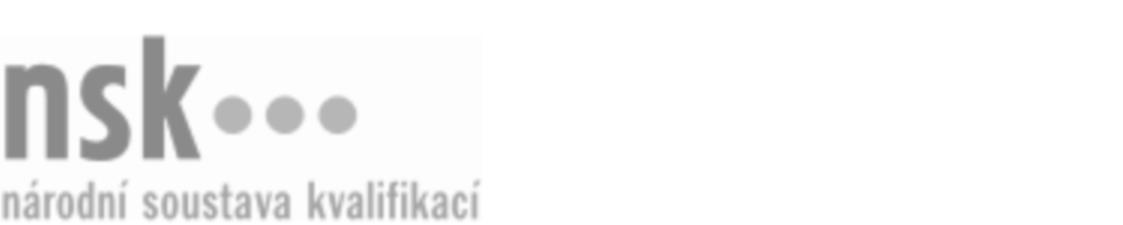 Kvalifikační standardKvalifikační standardKvalifikační standardKvalifikační standardKvalifikační standardKvalifikační standardKvalifikační standardKvalifikační standardMechanik/mechanička geologicko-průzkumných zařízení (kód: 21-017-H) Mechanik/mechanička geologicko-průzkumných zařízení (kód: 21-017-H) Mechanik/mechanička geologicko-průzkumných zařízení (kód: 21-017-H) Mechanik/mechanička geologicko-průzkumných zařízení (kód: 21-017-H) Mechanik/mechanička geologicko-průzkumných zařízení (kód: 21-017-H) Mechanik/mechanička geologicko-průzkumných zařízení (kód: 21-017-H) Mechanik/mechanička geologicko-průzkumných zařízení (kód: 21-017-H) Autorizující orgán:Ministerstvo průmyslu a obchoduMinisterstvo průmyslu a obchoduMinisterstvo průmyslu a obchoduMinisterstvo průmyslu a obchoduMinisterstvo průmyslu a obchoduMinisterstvo průmyslu a obchoduMinisterstvo průmyslu a obchoduMinisterstvo průmyslu a obchoduMinisterstvo průmyslu a obchoduMinisterstvo průmyslu a obchoduMinisterstvo průmyslu a obchoduMinisterstvo průmyslu a obchoduSkupina oborů:Hornictví a hornická geologie, hutnictví a slévárenství (kód: 21)Hornictví a hornická geologie, hutnictví a slévárenství (kód: 21)Hornictví a hornická geologie, hutnictví a slévárenství (kód: 21)Hornictví a hornická geologie, hutnictví a slévárenství (kód: 21)Hornictví a hornická geologie, hutnictví a slévárenství (kód: 21)Hornictví a hornická geologie, hutnictví a slévárenství (kód: 21)Týká se povolání:Mechanik geologickoprůzkumných zařízeníMechanik geologickoprůzkumných zařízeníMechanik geologickoprůzkumných zařízeníMechanik geologickoprůzkumných zařízeníMechanik geologickoprůzkumných zařízeníMechanik geologickoprůzkumných zařízeníMechanik geologickoprůzkumných zařízeníMechanik geologickoprůzkumných zařízeníMechanik geologickoprůzkumných zařízeníMechanik geologickoprůzkumných zařízeníMechanik geologickoprůzkumných zařízeníMechanik geologickoprůzkumných zařízeníKvalifikační úroveň NSK - EQF:333333Odborná způsobilostOdborná způsobilostOdborná způsobilostOdborná způsobilostOdborná způsobilostOdborná způsobilostOdborná způsobilostNázevNázevNázevNázevNázevÚroveňÚroveňDodržování bezpečnosti práce, správné používání pracovních pomůcekDodržování bezpečnosti práce, správné používání pracovních pomůcekDodržování bezpečnosti práce, správné používání pracovních pomůcekDodržování bezpečnosti práce, správné používání pracovních pomůcekDodržování bezpečnosti práce, správné používání pracovních pomůcek33Získávání podkladů z technické dokumentace potřebných pro výkon pracovních činností při obsluze a kontrole geologicko-průzkumných zařízení, při jejich ošetřování, běžné údržbě, drobných opravách, montážích a demontážíchZískávání podkladů z technické dokumentace potřebných pro výkon pracovních činností při obsluze a kontrole geologicko-průzkumných zařízení, při jejich ošetřování, běžné údržbě, drobných opravách, montážích a demontážíchZískávání podkladů z technické dokumentace potřebných pro výkon pracovních činností při obsluze a kontrole geologicko-průzkumných zařízení, při jejich ošetřování, běžné údržbě, drobných opravách, montážích a demontážíchZískávání podkladů z technické dokumentace potřebných pro výkon pracovních činností při obsluze a kontrole geologicko-průzkumných zařízení, při jejich ošetřování, běžné údržbě, drobných opravách, montážích a demontážíchZískávání podkladů z technické dokumentace potřebných pro výkon pracovních činností při obsluze a kontrole geologicko-průzkumných zařízení, při jejich ošetřování, běžné údržbě, drobných opravách, montážích a demontážích33Volba postupu práce při obsluze a kontrole činnosti strojního zařízení a mechanických uzlů geologicko-průzkumných zařízení, volba postupu práce při jejich běžné údržbě a drobných opraváchVolba postupu práce při obsluze a kontrole činnosti strojního zařízení a mechanických uzlů geologicko-průzkumných zařízení, volba postupu práce při jejich běžné údržbě a drobných opraváchVolba postupu práce při obsluze a kontrole činnosti strojního zařízení a mechanických uzlů geologicko-průzkumných zařízení, volba postupu práce při jejich běžné údržbě a drobných opraváchVolba postupu práce při obsluze a kontrole činnosti strojního zařízení a mechanických uzlů geologicko-průzkumných zařízení, volba postupu práce při jejich běžné údržbě a drobných opraváchVolba postupu práce při obsluze a kontrole činnosti strojního zařízení a mechanických uzlů geologicko-průzkumných zařízení, volba postupu práce při jejich běžné údržbě a drobných opravách33Kontrola údajů přístrojů a signalizačních zařízení informujících o průběhu, výsledcích činnosti a závadách strojních zařízení geologicko-průzkumných zařízení; diagnostikování poruch geologicko-průzkumných zařízeníKontrola údajů přístrojů a signalizačních zařízení informujících o průběhu, výsledcích činnosti a závadách strojních zařízení geologicko-průzkumných zařízení; diagnostikování poruch geologicko-průzkumných zařízeníKontrola údajů přístrojů a signalizačních zařízení informujících o průběhu, výsledcích činnosti a závadách strojních zařízení geologicko-průzkumných zařízení; diagnostikování poruch geologicko-průzkumných zařízeníKontrola údajů přístrojů a signalizačních zařízení informujících o průběhu, výsledcích činnosti a závadách strojních zařízení geologicko-průzkumných zařízení; diagnostikování poruch geologicko-průzkumných zařízeníKontrola údajů přístrojů a signalizačních zařízení informujících o průběhu, výsledcích činnosti a závadách strojních zařízení geologicko-průzkumných zařízení; diagnostikování poruch geologicko-průzkumných zařízení33Vedení záznamů o provozu, průběhu a výsledcích činnosti, revizích a opravách strojních zařízení a mechanických uzlů geologicko-průzkumného zařízeníVedení záznamů o provozu, průběhu a výsledcích činnosti, revizích a opravách strojních zařízení a mechanických uzlů geologicko-průzkumného zařízeníVedení záznamů o provozu, průběhu a výsledcích činnosti, revizích a opravách strojních zařízení a mechanických uzlů geologicko-průzkumného zařízeníVedení záznamů o provozu, průběhu a výsledcích činnosti, revizích a opravách strojních zařízení a mechanických uzlů geologicko-průzkumného zařízeníVedení záznamů o provozu, průběhu a výsledcích činnosti, revizích a opravách strojních zařízení a mechanických uzlů geologicko-průzkumného zařízení33Ošetřování a údržba nářadí, nástrojů a pomůcek používaných při činnosti strojního zařízení geologicko-průzkumného zařízeníOšetřování a údržba nářadí, nástrojů a pomůcek používaných při činnosti strojního zařízení geologicko-průzkumného zařízeníOšetřování a údržba nářadí, nástrojů a pomůcek používaných při činnosti strojního zařízení geologicko-průzkumného zařízeníOšetřování a údržba nářadí, nástrojů a pomůcek používaných při činnosti strojního zařízení geologicko-průzkumného zařízeníOšetřování a údržba nářadí, nástrojů a pomůcek používaných při činnosti strojního zařízení geologicko-průzkumného zařízení33Kontrola kladkostrojového systému geologicko-průzkumného zařízeníKontrola kladkostrojového systému geologicko-průzkumného zařízeníKontrola kladkostrojového systému geologicko-průzkumného zařízeníKontrola kladkostrojového systému geologicko-průzkumného zařízeníKontrola kladkostrojového systému geologicko-průzkumného zařízení33Obsluha zdvihacího zařízeníObsluha zdvihacího zařízeníObsluha zdvihacího zařízeníObsluha zdvihacího zařízeníObsluha zdvihacího zařízení33Obsluha strojního zařízení a mechanických uzlů geologicko-průzkumného zařízeníObsluha strojního zařízení a mechanických uzlů geologicko-průzkumného zařízeníObsluha strojního zařízení a mechanických uzlů geologicko-průzkumného zařízeníObsluha strojního zařízení a mechanických uzlů geologicko-průzkumného zařízeníObsluha strojního zařízení a mechanických uzlů geologicko-průzkumného zařízení33Obsluha vyhrazených technických zařízení tlakových a plynovýchObsluha vyhrazených technických zařízení tlakových a plynovýchObsluha vyhrazených technických zařízení tlakových a plynovýchObsluha vyhrazených technických zařízení tlakových a plynovýchObsluha vyhrazených technických zařízení tlakových a plynových33Obsluha elektrocentrálObsluha elektrocentrálObsluha elektrocentrálObsluha elektrocentrálObsluha elektrocentrál33Mechanik/mechanička geologicko-průzkumných zařízení,  28.03.2024 20:26:49Mechanik/mechanička geologicko-průzkumných zařízení,  28.03.2024 20:26:49Mechanik/mechanička geologicko-průzkumných zařízení,  28.03.2024 20:26:49Mechanik/mechanička geologicko-průzkumných zařízení,  28.03.2024 20:26:49Strana 1 z 2Strana 1 z 2Kvalifikační standardKvalifikační standardKvalifikační standardKvalifikační standardKvalifikační standardKvalifikační standardKvalifikační standardKvalifikační standardPlatnost standarduPlatnost standarduPlatnost standarduPlatnost standarduPlatnost standarduPlatnost standarduPlatnost standarduStandard je platný od: 21.10.2022Standard je platný od: 21.10.2022Standard je platný od: 21.10.2022Standard je platný od: 21.10.2022Standard je platný od: 21.10.2022Standard je platný od: 21.10.2022Standard je platný od: 21.10.2022Mechanik/mechanička geologicko-průzkumných zařízení,  28.03.2024 20:26:49Mechanik/mechanička geologicko-průzkumných zařízení,  28.03.2024 20:26:49Mechanik/mechanička geologicko-průzkumných zařízení,  28.03.2024 20:26:49Mechanik/mechanička geologicko-průzkumných zařízení,  28.03.2024 20:26:49Strana 2 z 2Strana 2 z 2